Kracht Opbouwend Communiceren – Jeugd  (KOC-J)2015-2016  Ella de JongWat?Een training van drie dagen waarin je geleerd wordt om contact te leggen en te houden met kinderen en jongeren die hulp behoeven fysiek en/of mentaal.  Op een vrolijk makende en indringende  wijze wordt inspiratie opgedaan.Waarom KOC-J?Bij veel gesprekken met jeugdigen ontstaan er momenten van weerstand. De jeugdige voelt zich niet begrepen, gepusht, niet  gewaardeerd en wil niet of nauwelijks antwoord geven laat staan meedenken en meewerken.Autonomie, competentie en relatie zijn basisbehoeften van ieder mens. De jeugdige die aan onze zorg is toevertrouwd heeft ook deze basisbehoeften. Door zijn/haar huidige moeilijke situatie (bijv. niet naar school kunnen) is het van zeer groot belang dat zij in gesprekken met hulpverleners ervaren dat deze behoeften gerespecteerd worden.  Hoe?Door middel van Kracht Opbouwende Communicatie weet de jeugdige zich verzekerd van een gesprek waarin zijn/haar competentie gezien wordt, waarin hij/zij keuzes kan maken en waarin hij/zij voelt dat de hulpverlener oprecht connectie zoekt.Door middel van Kracht Opbouwende Communicatie wordt gewerkt richting een betere toekomst. De basis; het “schilderij” is de Oplossingsgerichte Gespreksvoering met de creatieve uitingsvormen als “lijst”. Woord voor woord, stap voor stap, noot voor noot, kleur voor kleur bouwen ten behoeve van zelfbewuste jeugdigen. Het is simpel maar niet eenvoudig!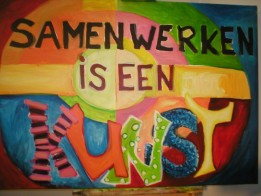 Programma:Dag 1:09:30 – 12:45 Theorie ‘Oplossingsgericht Werken’ met jeugdigen.Ontstaan + diverse toepassingsgebieden + Good Practice voorbeelden.Pauze: 11:00 – 11:15 13:30 – 17:00Theorie ‘Nut van jezelf creatief kunnen uiten’ + voorbeelden van creatieve invullingen bij Oplossingsgericht Werken. (oa Therese Steiner & Ben Furman)Twee expressievormen staan centraal bij het actief uitproberen.Pauze: 15:00 – 15:30 Dag 2:09:30 – 12:45Theorie van de nieuwste invullingen en inzichten van Oplossingsgericht Werken met jeugdigen + Good Practice voorbeelden.Oa: Engeland - Amerika – Slovenië – Nieuw ZeelandPauze: 11:00 – 11:1513:30 – 17:00 Theorie en voorbeelden van creatieve invullingen bij Oplossingsgericht Werken in Nederland (oa Corrie Wolters & Ella de Jong)Twee expressievormen staan centraal bij het actief uitproberen.Pauze: 15:00 – 15:30 Dag 3: 09:30 – 12:45Kennis + Good practice van Oplossingsgericht Werken via social media, congressen, netwerkbijeenkomsten, trainingen en intervisie.Laatste expressievorm staat centraal bij het actief uitproberen.Pauze: 11:00 – 11:1513:30 – 17:00Bespreken van de vragen van de cursisten (vooraf  ingediend) + presentaties en feedback eindopdracht + evaluatie training + afsluiting met certificaat.Pauze: 15:00 – 15:30Aanvullende inhoudelijke informatie:Expressievormen die aan bod komen:Beeldend – 2DMuziekBeeldend – 3DDans DramaOnderstaande activiteiten zullen toegepast worden om ‘deep level learning’ te bereiken. De verworven theoretische kennis raakt je reeds aanwezige vaardigheden, attitudes en kennis. Je ervaart wat (mn bij het creatieve deel) goed bij je past. Hetgeen ‘het beste past’ zal je waarschijnlijk inzetten bij (hulpverlenings-)gesprekken. Zo zal ieder gesprek uniek zijn en gevoerd kunnen worden vanuit de kracht van de volwassene gericht op het opbouwen van de unieke kracht van het kind; de jongere.Activiteiten:coöperatieve en individuele opdrachtenalternatief rollenspelcreatieve werkvormen uitproberen mbt eigen situatiecasusbesprekingen mbv Oplossingsgericht IntervisiemodelEr wordt een reader uitgereikt en aan het eind van de laatste dag een certificaat.Algemene informatie:Voor koffie/thee en lunch wordt gezorgd.Kosten: €539  ex. BTW   Korting bij opgave van meerdere personen tegelijkertijd. (zie website: www.elladejong.com)Minimaal aantal deelnemers: 6Maximaal aantal deelnemers: 14In company mogelijk.Opgave: via mail info@elladejong.com Betaling: na bevestiging van inschrijving. Bij afmelding (schriftelijk) tot 2 weken voorafgaand aan eerste trainingsdag zijn er twee mogelijkheden:restitutie van het bedrag minus €12,50 adm. kostende training op een ander moment binnen 12 maanden te volgen. Bij afmelding binnen 2 weken voor aanvang van de training vindt geen restitutie plaats. Hierboven genoemde mogelijkheid nr. 2 kan overwogen worden evenals het sturen van een vervanger.Locatie:Ondernemershuis H10Hamerstraat 107556 MZ  Hengelo (Ov.)Trainer:Ella de Jong,Trainer, counsellor, schrijverhttps://nl.linkedin.com/in/elladejong